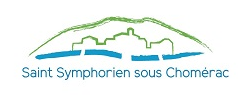 Formulaire pour la réservation de broyage de végétaux  A retourner de préférence par mel à l’adresse : exiong@saint-symphorien-sous-chomerac.frNom : .............................................................................................................Prénom : ......................................................................................................... Adresse : ........................................................................................................07210 SAINT SYMPHORIEN SOUS CHOMERACTél. : ......./......../......../........./........ Mail : .........................................................@................................................. Volume à broyer (2m3 maximum) Date souhaitée :Campagne – 2021  Mardi 02 Novembre 2021  Mardi 09 Novembre 2021   Mardi 16 Novembre 2021   Mardi 23 Novembre 2021  Mardi 30 Novembre 2021   Mardi 07 Décembre 2021  Mardi 14 Décembre 2021  Mardi 21 Décembre 2021 Règlement lu et signé Fait à Saint Symphorien sous Chomerac, Le .......................................................Signature, 